REPUBLIKA HRVATSKA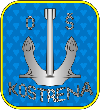 PRIMORSKO-GORANSKA ŽUPANIJA OSNOVNA ŠKOLA KOSTRENAŽuknica 1, 51221 KostrenaOIB: 78979031610Tel: 051/289-768; Fax: 051/289-769E-mail: ured@os-kostrena.skole.hrKLASA: 112-01/19-01/3URBROJ: 2170-55-01-19-05Kostrena, 2. svibnja 2019.Temeljem članka 14. Pravilnika o načinu i postupku zapošljavanja u OŠ Kostrena (KLASA: 012-03/19-01/1, URBROJ: 2170-55-01-09-01 od 28.02.2019.), Povjerenstvo za vrednovanje kandidata za zapošljavanje objavljuje sljedeću  OBAVIJESTkandidatkinjama prijavljenim na Javni natječaj za zapošljavanje tajnika/ice škole (m/ž) - 1 izvršitelj/ica na neodređeno, puno radno vrijeme od 40 sati tjedno u OŠ Kostrena o vremenu i mjestu održavanja razgovora (intervjua)Razgovor (intervju) s kandidatkinjama koje su zadovoljile u prvoj i drugoj fazi testiranja za radno mjesto tajnice škole održat će se u PONEDJELJAK, 6. svibnja 2019. godine u Osnovnoj školi Kostrena, Žuknica 1, 51221 Kostrena u učionici br. 22 - INFORMATIKA prema rasporedu koji će kandidatkinjama biti dostavljen putem adresa elektroničke pošte koju su navele u prijavi na Natječaj.Razgovoru (intervjuu) mogu pristupiti samo kandidatkinje koje su u prvoj, odnosno drugoj fazi testiranja ostvarile najmanje 50% bodova od ukupnog broja bodova i koje dobiju poseban pisani poziv za (razgovor) intervju putem adrese elektroničke pošte koju su navele u prijavi na Natječaj.Kandidatkinja koja ne pristupi razgovoru (intervjuu) smatra se da je odustala od prijave na Natječaj i više se ne smatra kandidatkinjom u natječajnom postupku.  Upute kandidatkinjama u kojima je razrađen postupak provođenja razgovora (intervjua) objavljene su na mrežnoj stranici škole: http://os-kostrena.skole.hr/.Napomene: Po dolasku na razgovor (intervju) od kandidatkinja će biti zatraženo predočavanje odgovarajuće identifikacijske isprave radi utvrđivanja identiteta. Uvid u ostvaren rezultat u drugoj fazi testiranja bit će omogućen u petak, 3. svibnja 2019. u 11 sati u učionici br. 24 (na 1. katu).Povjerenstvo za vrednovanjekandidata za zapošljavanjePredsjednica PovjerenstvaIna Randić Đorđević, prof.